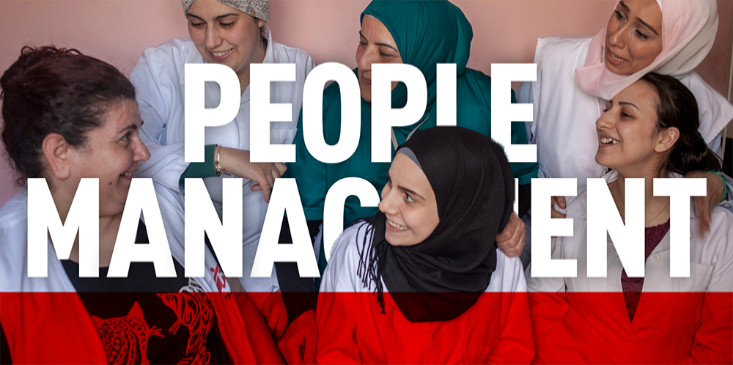 People Management ResourcesSession de suiviCOMMUNIQUER AVEC ASSERTIVITEDurée : 90 minutesPLAN DE SESSOPNObjectifsPratiquer différents styles de communication et ressentir leur impactConcevoir une stratégie pour communiquer de manière assertive avec ses partenaires 10’S’il s’agit d’une première session, ou session unique :Prenez un moment pour:Briser la glaceProposer ou co-créer un accord de travail (pas de jugement, participation active, confidentialité…)10’Si d’autres sessions ont eu lieu auparavantPrenez un moment pour:Souhaiter la bienvenue aux participants, energizer/brise-glace rapideFaire un retour sur la session précédente (ce dont ils se souviennent, ce qu’ils ont mis en pratique…)5’Introduction:Demandez: Sur une échelle de 0 à 10, quel est votre niveau de frustration par rapport à votre collaboration avec d’autres équipes/ départements/partenaires ? (la question est négative pour normaliser le fait que les choses ne vont pas toujours bien ; ne leur demandez cependant pas de spécifier leurs partenaires problématiques, certains pourraient être dans la salle)En ligne : utilisez un sondageEn présentiel : demandez leur de se positionner sur une ligne entre 1 et 10Objectifs :Pratiquer différents styles de communication et ressentir leur impactConcevoir une stratégie pour communiquer de manière assertive avec ses partenaires Déroulé:Nous aloons pratiquer ensemble différents styles de communication et voir comment les autres y réagissentNous reviendrons sur notre collaboration avec nos partenaires et imaginerons comment mieux communiquer avec eux pour atteindre nos objectifs5’Expliquez brièvement la différence entre styles de communication agressif, passif et assertif (voir tableau en fin de déroulé- il n’est pas utile de décrire le style passif-agressif car il ne sera pas pratiqué pendant l’objectif35’Activité 1En sous-groupes (15 minutes), pensez à une situation où vous voudriez que quelqu’un change son comportement ( petit ou grand, et cela peut être dans votre vie privée- avec votre partenaire, enfant, ami…). Quand vous êtres prêt.e, à tour de rôle, exprimez cette demande aux autre participants :de manière passive (assez soumise, comme vous vous attendiez déjà à essuyer un refus)de manière agressive (imposer son point de vue)de manière assertive (expliquer nos besoins tout en montrant que nous prenons aussi en compte les besoins des autres)Quand vous avez fini, demandez aux autres comment chacun des styles leur a fait ressentir De retour en plénière, demandez si les participants ont des éléments à partager. 5’PAUSE/ENERGIZER30’Activité 2Demandez aux participants de prendre 5-10 minutes pour penser à une situation où ils peinent à obtenir ce qu’ils veulent de leurs partenaires (autres unités, départements, partenaires externes, bénéficiaires…)Quels sont les objectifs de vos partenaires dans cette situation et en quoi sont-ils différents des vôtres ? Comment pourriez-vous leur montrer que remplir votre objectif leur sera également profitable ? (‘qu’est-ce que j’y gagne ?’)Comment pourriez-vous le leur expliquer ? En sous-groupes (20-25 minutes), demandez à chaque participant de partager leur analyse de la situation et idées d’actions, et aux autres de partager leur feedback (positif ou constructif)En plénière, demandez si certains souhaitent partager certaines des idées qui ont émergé pendant la discussion10’Ronde de clôture Demandez à chaque participant de partager à tour de rôle :- une chose qu'ils emmènent avec eux de cette sessionOU- une question qu'ils se posent encoreOU- une chose qu'ils feront différemment maintenant (même si c’est une petite chose)OU- comment se sentent-ils à la fin de la sessionOU...  